Western Australia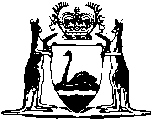 Marriage Act 1894		This Act was repealed by the Statute Law Revision Act 1967 s. 2 (No. 68 of 1967) as at 5 Dec 1967.		There are no Word versions of this Act, only PDFs in the Reprinted Acts database are available.